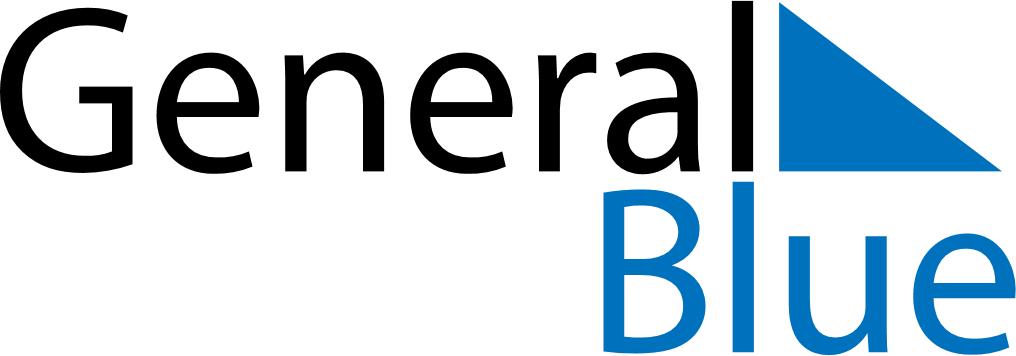 June 2030June 2030June 2030ZimbabweZimbabweSUNMONTUEWEDTHUFRISAT12345678910111213141516171819202122Father’s Day2324252627282930